Конспект занятия: «Поклонимся Великим тем годам». (Средне - старшая группа)Цель: продолжать работу по воспитанию патриотизма у дошкольников. Закрепить знания детей о том, что 9 Мая - День Великой Победы над врагом. Воспитывать в детях чувство гордости за свой народ, уважение к ветеранам Великой Отечественной войны, желание заботиться о них.Задачи: - Воспитание уважения к защитникам Родины на основе ярких впечатлений, конкретных исторических фактов, доступных детям и вызывающих у них сильные эмоции, гордость за свой народ, любовь к Родине.- Развивать любознательность, расширять кругозор детей, стремление узнать больше об истории своей Родины. - Закрепить знания о том, что не только людям давались звания и награды, но и многие города были удостоены звания «Город – герой».- Активизировать словарь детей.- Продолжить знакомство с пословицами о войне, научить понимать и объяснять их значение. Предварительная работа: беседы о Великой Отечественной войне, о городах – героях;  заучивание стихов, о ВОВ, о Дне Победы; прослушивание песен военных лет; рассматривание фотоальбомов, книг, иллюстраций. Оборудование: картина: «Оборона Севастополя», фото: «Вечный огонь», Письмо – треугольник», магнитофон, аудиокассеты с песнями: «Священная война» муз. А. Александрова,сл. В. Лебедева - Кумача,  «Военный марш» Г. Свиридова; «Солдаты, в путь» В. Соловьев – Седой, сл. М. Дудин; мультимедийная установка для показа презентации: «Город – герой - Севастополь!»Ход занятия.Звучит песня «Священная война», муз. А. Александрова, сл. В Лебедева – Кумача.Ведущий: Дорогие ребята, 9 Мая весь наш народ отмечает великий праздник - День Победы!Прошло уже 70 лет от того первого Дня Победы. Давайте представим с вами мирное предвоенное время. Наша страна крепла и развивалась, строились заводы, фабрики, в деревнях выращивали большие урожаи овощей, фруктов. Дети ходили в детские сады, школы. Шла мирная жизнь. Но 22 июня в 3 часа 15 минут 1941 года, когда все города и села спали, враг неожиданно и вероломно напал на нашу Родину. Началась война.Звучит фонограмма «Голос Левитана».Ведущий:- Вставай, народ!Услышав клич Земли,На фронт солдаты Родины ушли.Отважно шли солдаты в бойЗа каждый город и за нас с тобой!Хотели отомстить скорейЗа стариков, за женщин, за детей!Долгих 4 года длилась эта кровопролитная война. Призывно и торжественно в дни войны звучали слова песни «Вставай, страна огромная!». Эта песня была призывом к битве, к борьбе с врагом. И поднялся весь народ на борьбу с фашизмом. Ваши прабабушки, прадедушки шли на войну, даже подростки рвались на фронт и каждый защищал свое Отечество. И назвали эту войну Великой Отечественной.Звучит песня «Священная война», муз. А. Александрова, сл. В Лебедева – Кумача.Ведущий:Война! Жестче нет слова! 
Война! Печальней нет слова! 
Война! Святее нет слова!
В тоске и славе этих лет! 
Земли немало кровью оросили, 
И вечно будет помнить мир о том, 
Как шли сыны и дочери России.Сквозь  гром войны,  
К победе над врагом!Ребёнок. Была война.
 И гибли люди.
 И шёл за Родину солдат. Он воевал.
 И был он храбрым.
 И бил фашистов всех подряд. И так дошёл он до Берлина.
Четыре года воевал. Чтоб я о бабушкином папе.
 Всем, в День Победы.
 Рассказал.- Дети, обратите внимание на эту картину, как вы думаете, кто изображен на ней? Правильно, это солдаты.  Солдаты Севастополя. Картина называется «Битва за Севастополь».Суровым и тяжелейшим испытанием для севастопольцев и моряков Черноморского флота стала Великая Отечественная война. Севастополь в числе первых городов подвергся налету фашистской авиации. Моряки, жители города организованно встали на защиту Севастополя. Мужество, отвагу и стойкость в боях проявили бойцы и командиры морской пехоты.Воспитатель: Какие чувства у вас, ребята, вызывает эта картина? Как вы думаете, моряки выиграли этот бой? Да. Почему? (они храбрые, смелые, мужественные). Правильно, дети. Благодаря таким качествам воины смогли победить врага в этой войне. - А вы, ребята обладаете такими качествами? (Да)Воспитатель: Кто сильнее из ребят?                         Ну, беремся за канат.                         Тот, кто перетянет,                         Самым сильным станет.Конкурс: «Перетяни канат»Воспитатель. Крепко любили русские люди свою Родину. О ней сложили пословицы. Ребята, какие пословицы о Родине вы знаете?- «Жить - Родине служить»- «Для Родины своей ни сил, ни жизни не жалей».- «Родина - Мать, умей за нее постоять».- «Береги землю родимую, как мать родную».- «Кто к нам с мечом придёт - от меча и погибнет». Воспитатель. А еще есть такая пословица про смекалку: «Тяжело в учении – легко в бою». Как вы понимаете эту пословицу? (ответы детей).Под звуки «Военного марша» Г. Свиридова  выходят дети. Мальчики изображают солдат, девочки — их матерей, сестер, любимых. Дети встают группами по два, три, четыре человека.В первой группе — трое детей. Один мальчик — «солдат» и две девочки — «мать» и «сестра». Девочки обнимают «солдата», утирают слезы.1-й мальчик:          Ты не плачь, сестренка,Мама не рыдай,Я вернусь с победойВ наш родимый край.Звучит музыка. Вторая группа детей: две девочки окружают мальчика —   «солдата», дают ему теплые носки, перчатки.2-й мальчик:Воин отважныйБерет города.Смелым бесстрашнымБуду всегда!Третья группа детей: две девочки и два мальчика — «солдата».3-й мальчик. Есть у нас танки, есть пулеметы!4-й мальчик. Есть у нас пушки и самолеты!3-й и 4-й мальчики (хором)Будем врагов мы бесстрашно крушить,Чтобы Отчизну освободить!Под песню: «Солдаты, в путь!», (В. Соловьев – Седой, М. Дудин) дети маршируют.Севастополь – город русских моряков, крупнейшая база военно-морского  флота. Давайте сегодня перелистаем страницы истории обороны Севастополя. Просмотр презентации о городе – герое Севастополе. Воспитатель:Ты лети, крылатый ветер,Над морями, над землей,Расскажи ты всем на светеПро любимый город мой.Всем на свете ты  поведай,Как на крымских  берегахВоевали наши дедыИ прославили в бояхЛегендарный  Севастополь,Неприступный для врагов,Севастополь,  Севастополь —Гордость русских моряков.Ведущий (с зажженной свечой): Горит дрожащая свеча. Не дунь на пламя сгоряча. А ты, волшебный огонёк, о чём бы нам поведать мог?- Посмотрите, дети, на горячую свечу. Видите огонёк пламени? Где ещё вы могли смотреть на пламя и думать о чём-то таинственном, важном? (Ответы детей.) Но есть огонь, который вызывает у людей особые чувства и особые воспоминания. Это огонь на могиле Неизвестного солдата. Много таких могил на нашей земле. В этих могилах похоронены останки солдат, погибших на поле битвы во время войны. Люди всегда будут помнить, что погибшие солдаты защищали Родину, своих родных и близких, своих детей, внуков и правнуков. В честь победы над фашизмом горит Вечный огонь, чтобы люди не забывали о подвигах наших воинов.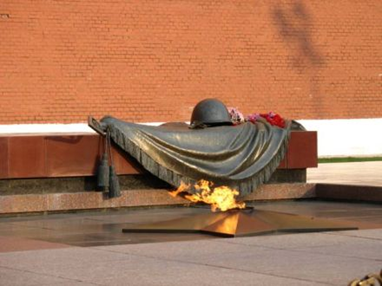                                        .Ведущий:Поклонимся великим тем годам,Тем славным командирам и бойцам,И маршалам страны, и рядовым,Поклонимся и мертвым и живым.Всем тем, которых забывать нельзя...Поклонимся, поклонимся друзья!Всем миром! Всем народом! Всей землей!Поклонимся за тот великий бой!В память о всех героях, погибших на полях Великой Отечественной войны объявляется   минута молчания.Исполняется песня А. Филиппенко «Вечный огонь»Ведущий: Давайте сейчас встанем и почтим минутой молчания  всех героев, павших за мир и счастье на Земле.(звучит биение сердца).Минута молчания.        Прошу садиться. Ведущий:     Покуда сердца все ваши стучатся,Помните!Какой ценой завоевано счастье,Помните!Песню свою, отправляя в полет,Помните!О тех, кто уже никогда не споет,Помните!Ребёнок.Священны места всех сражений,
Где воины к подвигу шли,
Стране День Победы весенний
Они из боев принесли.Ребенок.
На площадь приходим с цветами,
Бессменно солдат там стоит,
И Вечный огонь — наша память —
Всегда озаряет гранит.Ребёнок.     Вздохнули полной грудью люди:- Конец войне! Конец войне!И многоцветные салютыСверкали долго в вышине!(Показываю видео "Салют")Дети:Над землею там и тут загорается салют.Взрослые и детвора дружно грянули «Ура!» Проводится игра «Салют». Ведущий:    Чтобы утро было добрым,На земле нужен мир.Чтоб весна была цветущей,Людям нужен мир!Победа и мир - эти два слова неразделимы.Мир — это Земля, мир — это Солнце, небо, звезды. Мир — это люди. Мир — это дети! Мир — это спокойная, радостная жизнь. Нет войны, нет горя, нет слез. Мир — главное слово на свете. Мир нужен всем.Ребёнок.Мир и дружба всем нужны,
Мир важней всего на свете,
На земле, где нет войны,
Ночью спят спокойно дети.Ребенок:
Там, где пушки не гремят,
В небе солнце ярко светит.
Нужен мир для всех ребят.
Нужен мир на всей планете!Ребёнок.Взрослые, вас просят дети,Чтобы мир вы берегли,Чтоб светило солнце детямВ каждом уголке земли.Исполняется песня "Солнечный круг".